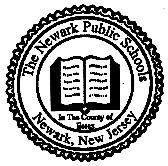 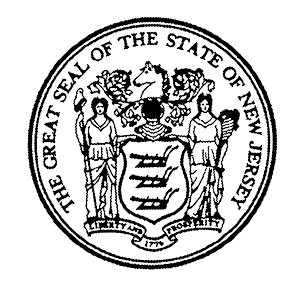 NJEA CONVENTION – Thursday, November 5th, 2015NOTIFICATION FORMI plan to attend the NJEA Convention: ____________________________________________________________________NAME	 (Print)						EMPLOYEE ID#	____________________________________________________________________SIGNATURE							DATE____________________________________________________________________SCHOOL							REGION*Please submit this form to your Principal no later than Thursday, October 29, 2015.Proof of attendance shall be submitted to your Principal upon return to school.  Failure to provide the required proof of attendance shall result in the docking of pay for November 5th  2015.*Note:  The second day of the NJEA Convention, Friday, November 6th, is a district holiday (Puerto Rico Day).